Lancaster Seventh-Day Adventist ChurchA House of Prayer for All People 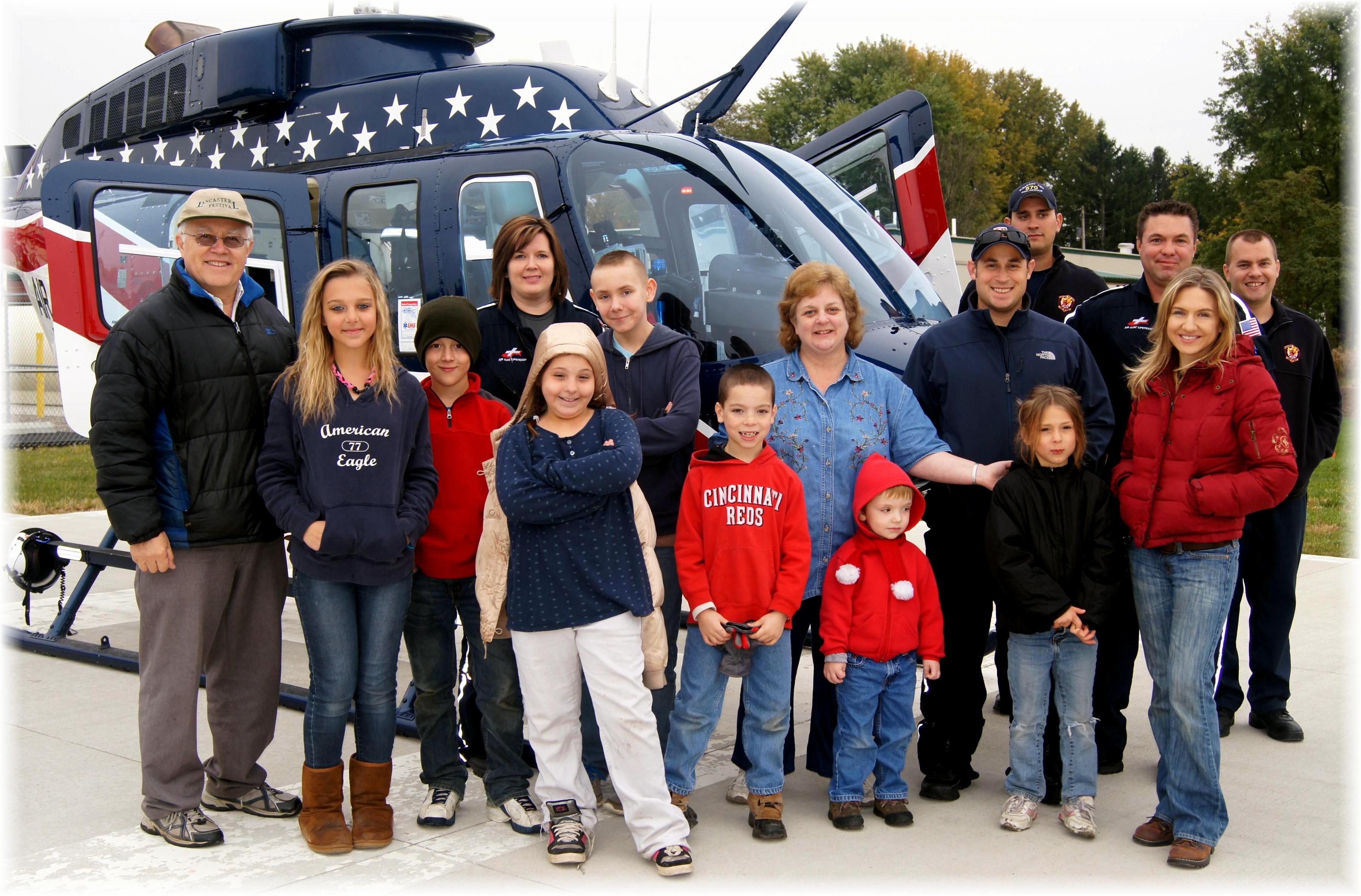 Air Evac Lifeteam ~ Field Trip ~ October 30, 2013